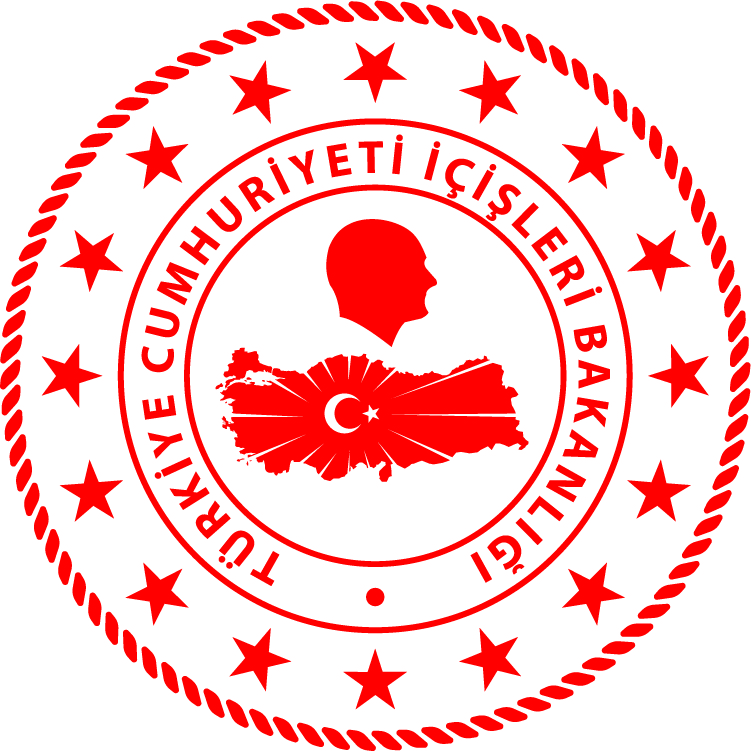 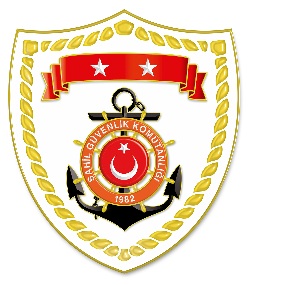 Aegean Region*Statistical information given in the table may vary because they consist of data related incidents which were occured and turned into search and rescue operations.The exact numbers at the end of the related month is avaliable on sg.gov.tr/irregular-migration-statisticsNUDATELOCATION/PLACE AND TIMEIRREGULAR MIGRATION ASSETTOTAL NUMBER OF APPREHENDED FACILITATORS/SUSPECTTOTAL NUMBER OF RESCUED
MIGRANTS/PERSONNATIONALITY OF RESCUED/APPREHENDED MIGRANTS ON THE BASIS OF DECLARATION114 October 2021Off the Coast ofMUĞLA/Fethiye
00.50Inflatable Boat-3619 South Africa, 12 Kongo, 3 Cameroon, 1 Mali, 1 Central Africa214 October 2021Off the Coast ofMUĞLA/Bodrum
04.10Inflatable Boat-1111 Palestine314 October 2021Off the Coast ofAYDIN/Kuşadası
04.15Inflatable Boat-126 Syria, 6 Palestine414 October 2021Off the Coast ofAYDIN/Didim
04.20Inflatable Boat-2511 Yemen, 6 Somalia,5 Eritrea, 3 Ethiopia514 October 2021Off the Coast ofMUĞLA/Datça
11.15Inflatable Boat,
Life Boat-2828 Palestine